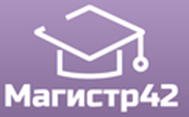 Всероссийский проект конкурсовметодических разработок уроков и внеклассных мероприятийдля педагогов и обучающихся.«Пожарная безопасность в образовательных учреждениях»Публикуются списки победителей и призеров конкурса.Остальные участники получат сертификаты за участие.Рассылка наградных документов (до 15 декабря 2018 года).Приказ № 97 от 28.11.2018г.№ п/пФИОРЕГИОН1Гончарова Любовь МихайловнаВоронежская область2Лебедев Михаил АлександровичКемеровская область